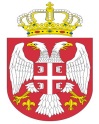  Република СрбијаАутономна Покрајина Војводина							ОПШТИНСКА УПРАВА ОПШТИНЕ ОЏАЦИ       			Одељење за урбанизам, стамбено-комуналне иимовинско-правне послове   		Број: ROP-ODZ-33136-CPI-2/2021Заводни број: 351-134/2021-01Дана: 13.04.2021. године      О Џ А Ц ИОдељење за урбанизам, стамбено-комуналне и имовинско-правне послове, поступајући по захтеву инвеститора Ђаковић Драгане из Оџака, улица Јурија Гагарина бр. А1, за издавање грађевинске дозволе, на основу члана 8ђ. и 134. Закона о планирању и изградњи („Сл.гласник РС“,број 72/09, 81/09-испр., 24/2011, 121/2012, 42/2013- одлука УС, 50/2013- одлука УС, 98/2013-одлука УС, 132/2014, 145/14, 83/18, 31/19, 37/19 др закон и 9/20), члана 16. и 17. Правилника о спровођењу поступка обједињене процедуре електронским путем („Сл.гласник РС“, бр. 68/19), члана 81. став 1. тачка 3. Статута општине Оџаци („Сл. лист општине Оџаци“, број 2/19), члана 11. став 2. Одлуке о организацији Општинске управе општине Оџаци („Службени лист општине Оџаци“, број 20/2017), Решења број 03-19-10-2/2021-02 и члана 136. Закона о општем управном поступку („Службени гласник РС“, број 18/2016 и 95/18 аутентично тумачење), доноси:Р Е Ш Е Њ Е О ГРАЂЕВИНСКОЈ ДОЗВОЛИИздаје се инвеститору,  Ђаковић Драгани из Оџака, улица Јурија Гагарина бр. А1, грађевинска дозвола за изградњу породичне стамбене зграде П+Пот и прикључака на комуналну инфраструктуру (водовод, канализација електродистрибутивна мрежа) на катастарској парцели број 2471 к.о. Оџаци,  површине 660 m². Објекат је категорије А, класификационе ознаке 111011.Укупна бруто развијена грађевинска површина надземно је 257,31m2, укупна бруто изграђена површина 141,03 m2, укупна нето површина је 139,33 m2.Објекат је правоугаоног облика, димензија 10,30 х 11,90 m + 3,00 m и висине 8,05 m.Предрачунска вредност радова износи 6.126.900,00 динара.Саставни део овог Решења чине: Локацијски услови број ROP-ODZ-33136-LOC-1/2020 од 06.12.2020.године;Извод из пројекта за грађевинску дозволу са главном свеском израђеном од стране Пројектног бироа „Свод” Оџаци, под бројем 247-01/2021-ПГД-0 јануар 2021., одговорно лице пројектанта Ненад Стаменковић, главни пројектант Ненад Стаменковић дипл.инж.грађ. са лиценцом број 311 0578 03, са изјавом вршиоца техничке контроле агенција „БМ-Систем“ Оџаци, под бројем Р 218/2021 од 26.01.2021. године, Мирослав Бобинац, дипл.инж.грађ. са лиценцом ИКС број 311 С088 05; Пројекат за грађевинску дозволу израђен од стране Пројектног бироа „Свод“ Оџаци, под бројем 247-01/2020-ПГД јануар 2021., одговорно лице пројектанта Ненад Стаменковић, дипл.грађ.инж., главни пројектант Ненад Стаменковић дипл.инж.грађ. са лиценцом ИКС број 311 0578 03;  Елаборат енергетске ефикасности број ЕЕ 119-02/20 децембар 2020. израђен од стране Пројектног бироа „Свод“ Оџаци одговорни пројектант Ненад Стаменковић дипл.инж.грађ. са лиценцом  број 381 0097 12.Решење о грађевинској дозволи престаје да важи ако се не отпочне са грађењем објекта, односно извођењем радова у року од три године од дана његове правноснажности.Грађевинска дозвола престаје да важи ако се у року од пет година од дана правноснажности решења којим је издата грађевинска дозвола, не изда употребна дозвола.Инвеститор је дужан да најкасније осам дана пре почетка извођења радова, поднесе овом органу пријаву почетка извођења радова кроз ЦИС.Обавезује се инвеститор да најкасније до пријаве почетка извођења радова изврши уплату доприноса за уређивање грађевинског земљишта у износу од 104.708,00 динара. Доприноси се уплаћују на жиро рачун број 840-741538843-29 с позивом на број 97 942241707986365036.Орган надлежан за доношење овог решења, не упушта се оцену техничке документације која чини саставни део решења, те у случају штете настале као последица примене исте, за коју се накнадно утврди да није у складу са прописима и правилима струке, за штету солидарно одговарају пројектант који је израдио и потписао техничку документацију, инвеститор радова и вршилац техничке контроле.О б р а з л о ж е њ еЂаковић Драгана из Оџака, улица Јурија Гагарина бр. А1, обратили су се, преко пуномоћника Стаменковић Ненада из Оџака, захтевом, у форми електронског документа, за издавање грађевинске дозволе за  извођења радова ближе описаних у диспозитиву овог решења.Уз захтев, инвеститор је приложио:Извод из пројекта за грађевинску дозволу са главном свеском израђеном од стране Пројектног бироа „Свод” Оџаци, под бројем 247-01/2021-ПГД-0 јануар 2021., одговорно лице пројектанта Ненад Стаменковић, главни пројектант Ненад Стаменковић дипл.инж.грађ. са лиценцом број 311 0578 03, са изјавом вршиоца техничке контроле агенција „БМ-Систем“ Оџаци, под бројем Р 218/2021 од 26.01.2021. године, Мирослав Бобинац, дипл.инж.грађ. са лиценцом ИКС број 311 С088 05; Пројекат за грађевинску дозволу израђен од стране Пројектног бироа „Свод“ Оџаци, под бројем 247-01/2021-ПГД-0 јануар 2021., одговорно лице пројектанта Ненад Стаменковић, дипл.грађ.инж., главни пројектант Ненад Стаменковић дипл.инж.грађ. са лиценцом број 311 0578 03, који чини: -Главна свеска-0, од стране Пројектног бироа „Свод“ Оџаци, под бројем 247-01/2021-ПГД-0 јануар 2021., одговорно лице пројектанта Ненад Стаменковић, дипл.грађ.инж., главни пројектант Ненад Стаменковић дипл.инж.грађ. са лиценцом број 311 0578 03-Пројекат архитектуре-1; од стране Пројектног бироа „Свод“ Оџаци, под бројем 247-01/2021-ПГД-0 јануар 2021., одговорно лице пројектанта Ненад Стаменковић, дипл.грађ.инж., главни пројектант Ненад Стаменковић дипл.инж.грађ. са лиценцом број 311 0578 03, вршилац техничке контроле Мирослав Бобинац, дипл.инж.грађ., лиценца број 311 Ц088 05; Елаборат енергетске ефикасности број ЕЕ 119-12/20 децембар 2020. израђен од стране Пројектног бироа „Свод“ Оџаци, одговорни пројектант Ненад Стаменковић дипл.инж.грађ. са лиценцом  број 381 0097 12;Графичку документацију у dwf формату;Катастарско топографски план;Пуномоћје за подношење захтева;Доказ о уплати такси и накнаде за Централну евиденцију;По службеној дужности овај орган је прибавио Препис листа непокретности број 5751 к.о. Оџаци.Поступајући по поднетом захтеву, овај орган је утврдио да је надлежан да поступа по захтеву, да подносилац захтева може бити инвеститор те врсте радова , да је захтев поднет у прописаној форми и да садржи све прописане податке, да је приложена сва прописана документација и доказ о уплати прописане таксе и накнаде и да су подаци наведени у изводу из пројекта у складу са издатим локацијским условима.У складу са напред наведеним и утврђеним чињеницама,  решено је као у диспозитиву овог решења.	ПОУКА О ПРАВНОМ СРЕДСТВУ: Против овог решења може се изјавити жалба у року од 8 дана од дана пријема истог, кроз Централни информациони систем за електронско поступање у оквиру обједињене процедуре, Покрајинском секретаријату за eнергетику, грађевину и саобраћај у Новом Саду, ул. Булевар Михајла Пупина број 16.  Обрадио:дипл.правник Светлана Јовановић                                                                                                        Руководилац Одељења                                                                                         дипл.инж.грађ. Татјана Стаменковић 